НАРУЧИЛАЦКЛИНИЧКИ  ЦЕНТАР ВОЈВОДИНЕул. Хајдук Вељкова бр. 1, Нови Сад(www.kcv.rs)ОБАВЕШТЕЊЕ О ЗАКЉУЧЕНОМ ОКВИРНОМ СПОРАЗУМУ ЈАВНЕ НАБАВКЕ БРОЈ 160-18-ОС, партија 8Врста наручиоца: ЗДРАВСТВОВрста предмета: Опис предмета набавке, назив и ознака из општег речника набавке: Коштани цемент са антибиотиком33183100 – ортопедски имплантантиУговорена вредност: без ПДВ-а  1.070.000,00 динара, односно  1.284.000,00  динара са ПДВ-омКритеријум за доделу оквирног споразума: Економски најповољнија понуда. Број примљених понуда: 1Понуђена цена: Највиша:  1.070.000,00 динараНајнижа:  1.070.000,00,динараПонуђена цена код прихваљивих понуда:Највиша:   1.070.000,00 динара Најнижа:   1.070.000,00 динараДатум доношења одлуке о додели оквирног споразума: 25.07.2018.Датум закључења оквирног споразума:02.08.2018.Основни подаци о добављачу:„ECOTRADE BG“ д.о.о. ул. Страхињића Бана бр. 3, НишПериод важења оквирног споразума: Овај оквирни споразум се закључује на одређено време, на период од годину дана, а ступа на снагу даном потписивања.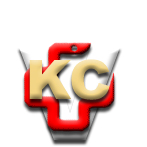 КЛИНИЧКИ ЦЕНТАР ВОЈВОДИНЕ21000 Нови Сад, Хајдук Вељка 1, Србија,телефон: + 381 21 487 22 05; 487 22 17; фаx : + 381 21 487 22 04; 487 22 16www.kcv.rs, e-mail: uprava@kcv.rs, ПИБ:101696893